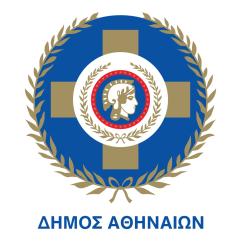 Πίνακες ΣυμμόρφωσηςΥλοποίηση Υποέργου 3: «Ιατροκοινωνική φροντίδα σε ηλικιωμένα άτομα με χρόνια νοσήματα  (IntegratedCare)», στο πλαίσιο της Πράξης «Συνδυασμένες Υπηρεσίες Υγείας και Συμβουλευτικής για Ευάλωτες Ομάδες Κατοίκων της Αθήνας σε Πολυδύναμα Κέντρα του Δήμου Αθηναίων» με κωδικό ΟΠΣ (MIS) 5029634 στο ΕΠ ‘’Αττική 2014-2020’’Αναλυτικά οι απαιτήσεις για το Πληροφοριακό Σύστημα και την εφαρμογή για έξυπνες συσκευές παρατίθενται στους παρακάτω Πίνακες Συμμόρφωσης. Ο υποψήφιος Ανάδοχος συμπληρώνει τους πίνακες συμμόρφωσης με την απόλυτη ευθύνη της ακρίβειας των στοιχείων. Για τη συμπλήρωση των πινάκων συμμόρφωσης των ελάχιστων προσφερόμενων υπηρεσιών, ισχύουν τα παρακάτω: - Στη Στήλη «ΠΡΟΔΙΑΓΡΑΦΗ», περιγράφονται αναλυτικά οι αντίστοιχοι τεχνικοί όροι, υποχρεώσεις ή επεξηγήσεις για τα οποία θα πρέπει να δοθούν αντίστοιχες απαντήσεις. - Αν στη στήλη «ΑΠΑΙΤΗΣΗ» έχει συμπληρωθεί η λέξη «ΝΑΙ», σημαίνει ότι η αντίστοιχη προδιαγραφή είναι υποχρεωτική για τον υποψήφιο Ανάδοχο ή αν έχει συμπληρωθεί ένας αριθμός, σημαίνει υποχρεωτικό αριθμητικό μέγεθος της προδιαγραφής και απαιτεί συμμόρφωση. Τα ως άνω θεωρούνται ως απαράβατοι όροι σύμφωνα με την παρούσα διακήρυξη. Προσφορές που δεν καλύπτουν πλήρως απαράβατους όρους απορρίπτονται ως απαράδεκτες. - Αν η στήλη «ΑΠΑΙΤΗΣΗ» δεν έχει συμπληρωθεί με τη λέξη «ΝΑΙ» ή με κάποιον αριθμό, τότε η προδιαγραφή δεν είναι απαράβατος όρος. Προσφορές που δεν καλύπτουν τους μη απαράβατους όρους ή αποκλίνουν από αυτούς δεν απορρίπτονται. Ωστόσο η κάλυψη μη απαράβατων όρων, θα αξιολογηθεί θετικά. - Στη στήλη «ΑΠΑΝΤΗΣΗ» σημειώνεται η απάντηση του υποψηφίου Αναδόχου που έχει τη μορφή ΝΑΙ / ΟΧΙ εάν η αντίστοιχη προδιαγραφή πληρούται ή όχι από την Προσφορά ή ένα αριθμητικό μέγεθος που δηλώνει την ποσότητα του αντίστοιχου χαρακτηριστικού στην Προσφορά. Απλή κατάφαση ή επεξήγηση δεν αποτελεί απόδειξη πλήρωσης της προδιαγραφής και η αρμόδια Επιτροπή έχει την υποχρέωση ελέγχου και επιβεβαίωσης της πλήρωσης της απαίτησης. - Στη στήλη «ΠΑΡΑΠΟΜΠΗ» θα καταγραφεί η σαφής παραπομπή στην Τεχνική Προσφορά ή σε Παράρτημα της Τεχνικής Προσφοράς το οποίο μπορεί να περιλαμβάνει αριθμημένα αναλυτικές τεχνικές περιγραφές των υπηρεσιών ή του τρόπου διασύνδεσης και λειτουργίας ή αναφορές μεθοδολογίας εγκατάστασης και υποστήριξης κ.λπ., που κατά την κρίση του υποψηφίου Αναδόχου τεκμηριώνουν τα στοιχεία των Πινάκων Συμμόρφωσης. - Είναι απαιτητή η συμπλήρωση των παραπομπών, οι οποίες πρέπει να είναι κατά το δυνατόν συγκεκριμένες (π.χ., Τεχνική προσφορά, Σελ. 4, Παράγραφος 4, κ.λπ.). Αντίστοιχα στην αναφορά θα υπογραμμιστεί το σημείο που τεκμηριώνει τη συμφωνία και θα σημειωθεί η αντίστοιχη παράγραφος του Πίνακα Συμμόρφωσης στην οποία καταγράφεται η ζητούμενη προδιαγραφή. Α. Άδειες χρήσης Πλατφόρμας ηλεκτρονικής παρακολούθησης με ενσωματωμένες τις διαδικασίες παρακολούθησης και συντονισμού των ασθενώνΒ. Εξειδικευμένο λογισμικό για tablet/κινητόΑθήνα …………………….2023                                                                                      Ο ΠΡΟΣΦΕΡΩΝ                                                                                        ____________  (Σφραγίδα - Υπογραφή)ΕΛΛΗΝΙΚΗ ΔΗΜΟΚΡΑΤΙΑΕΛΛΗΝΙΚΗ ΔΗΜΟΚΡΑΤΙΑΕΛΛΗΝΙΚΗ ΔΗΜΟΚΡΑΤΙΑΝΟΜΟΣ ΑΤΤΙΚΗΣΝΟΜΟΣ ΑΤΤΙΚΗΣΝΟΜΟΣ ΑΤΤΙΚΗΣΔΗΜΟΣ ΑΘΗΝΑΙΩΝΓΕΝΙΚΗ ΔΙΕΥΘΥΝΣΗ ΔΙΟΙΚΗΣΗΣΔΙΕΥΘΥΝΣΗ ΔΗΜΟΤΙΚΩΝ ΙΑΤΡΕΙΩΝ & ΔΗΜΟΣΙΑΣ ΥΓΕΙΑΣΤΜΗΜΑ ΣΧΕΔΙΑΣΜΟΥ, ΟΡΓΑΝΩΣΗΣ & ΗΛΕΚΤΡΟΝΙΚΗΣΔΙΑΚΥΒΕΡΝΗΣΗΣΔΗΜΟΣ ΑΘΗΝΑΙΩΝΓΕΝΙΚΗ ΔΙΕΥΘΥΝΣΗ ΔΙΟΙΚΗΣΗΣΔΙΕΥΘΥΝΣΗ ΔΗΜΟΤΙΚΩΝ ΙΑΤΡΕΙΩΝ & ΔΗΜΟΣΙΑΣ ΥΓΕΙΑΣΤΜΗΜΑ ΣΧΕΔΙΑΣΜΟΥ, ΟΡΓΑΝΩΣΗΣ & ΗΛΕΚΤΡΟΝΙΚΗΣΔΙΑΚΥΒΕΡΝΗΣΗΣΔΗΜΟΣ ΑΘΗΝΑΙΩΝΓΕΝΙΚΗ ΔΙΕΥΘΥΝΣΗ ΔΙΟΙΚΗΣΗΣΔΙΕΥΘΥΝΣΗ ΔΗΜΟΤΙΚΩΝ ΙΑΤΡΕΙΩΝ & ΔΗΜΟΣΙΑΣ ΥΓΕΙΑΣΤΜΗΜΑ ΣΧΕΔΙΑΣΜΟΥ, ΟΡΓΑΝΩΣΗΣ & ΗΛΕΚΤΡΟΝΙΚΗΣΔΙΑΚΥΒΕΡΝΗΣΗΣΔΗΜΟΣ ΑΘΗΝΑΙΩΝΓΕΝΙΚΗ ΔΙΕΥΘΥΝΣΗ ΔΙΟΙΚΗΣΗΣΔΙΕΥΘΥΝΣΗ ΔΗΜΟΤΙΚΩΝ ΙΑΤΡΕΙΩΝ & ΔΗΜΟΣΙΑΣ ΥΓΕΙΑΣΤΜΗΜΑ ΣΧΕΔΙΑΣΜΟΥ, ΟΡΓΑΝΩΣΗΣ & ΗΛΕΚΤΡΟΝΙΚΗΣΔΙΑΚΥΒΕΡΝΗΣΗΣΔΗΜΟΣ ΑΘΗΝΑΙΩΝΓΕΝΙΚΗ ΔΙΕΥΘΥΝΣΗ ΔΙΟΙΚΗΣΗΣΔΙΕΥΘΥΝΣΗ ΔΗΜΟΤΙΚΩΝ ΙΑΤΡΕΙΩΝ & ΔΗΜΟΣΙΑΣ ΥΓΕΙΑΣΤΜΗΜΑ ΣΧΕΔΙΑΣΜΟΥ, ΟΡΓΑΝΩΣΗΣ & ΗΛΕΚΤΡΟΝΙΚΗΣΔΙΑΚΥΒΕΡΝΗΣΗΣΔΗΜΟΣ ΑΘΗΝΑΙΩΝΓΕΝΙΚΗ ΔΙΕΥΘΥΝΣΗ ΔΙΟΙΚΗΣΗΣΔΙΕΥΘΥΝΣΗ ΔΗΜΟΤΙΚΩΝ ΙΑΤΡΕΙΩΝ & ΔΗΜΟΣΙΑΣ ΥΓΕΙΑΣΤΜΗΜΑ ΣΧΕΔΙΑΣΜΟΥ, ΟΡΓΑΝΩΣΗΣ & ΗΛΕΚΤΡΟΝΙΚΗΣΔΙΑΚΥΒΕΡΝΗΣΗΣΔΗΜΟΣ ΑΘΗΝΑΙΩΝΓΕΝΙΚΗ ΔΙΕΥΘΥΝΣΗ ΔΙΟΙΚΗΣΗΣΔΙΕΥΘΥΝΣΗ ΔΗΜΟΤΙΚΩΝ ΙΑΤΡΕΙΩΝ & ΔΗΜΟΣΙΑΣ ΥΓΕΙΑΣΤΜΗΜΑ ΣΧΕΔΙΑΣΜΟΥ, ΟΡΓΑΝΩΣΗΣ & ΗΛΕΚΤΡΟΝΙΚΗΣΔΙΑΚΥΒΕΡΝΗΣΗΣΔΗΜΟΣ ΑΘΗΝΑΙΩΝΓΕΝΙΚΗ ΔΙΕΥΘΥΝΣΗ ΔΙΟΙΚΗΣΗΣΔΙΕΥΘΥΝΣΗ ΔΗΜΟΤΙΚΩΝ ΙΑΤΡΕΙΩΝ & ΔΗΜΟΣΙΑΣ ΥΓΕΙΑΣΤΜΗΜΑ ΣΧΕΔΙΑΣΜΟΥ, ΟΡΓΑΝΩΣΗΣ & ΗΛΕΚΤΡΟΝΙΚΗΣΔΙΑΚΥΒΕΡΝΗΣΗΣΔΗΜΟΣ ΑΘΗΝΑΙΩΝΓΕΝΙΚΗ ΔΙΕΥΘΥΝΣΗ ΔΙΟΙΚΗΣΗΣΔΙΕΥΘΥΝΣΗ ΔΗΜΟΤΙΚΩΝ ΙΑΤΡΕΙΩΝ & ΔΗΜΟΣΙΑΣ ΥΓΕΙΑΣΤΜΗΜΑ ΣΧΕΔΙΑΣΜΟΥ, ΟΡΓΑΝΩΣΗΣ & ΗΛΕΚΤΡΟΝΙΚΗΣΔΙΑΚΥΒΕΡΝΗΣΗΣΤαχ. Δ/νση:Πατησίων 268Ταχ. Κώδικας:112 55Τηλέφωνο:210-2285768Ηλ.Ταχ/μείο:t.sxd.organosis.dim.iatrion@athens.grΑ/ΑΠΡΟΔΙΑΓΡΑΦΗΑΠΑΙΤΗΣΗΑΠΑΝΤΗΣΗΠΑΡΑΠΟΜΠΗ ΤΕΚΜΗΡΙΩΣΗΣΑ.1Αριθμός αδειών χρήσης (Επαγγελματιών υγείας)>=10 Α.2Οι προσφερόμενες άδειες χρήσης πρέπει να επιτρέπουν τη διάθεση του συνόλου των υπηρεσιών του συστήματος μέσω InternetΝΑΙΑ.3Οι προσφερόμενες άδειες χρήσης δε θα πρέπει να θέτουν περιορισμούς σχετικά με τον όγκο των δεδομένων που θα αποθηκευθούνΝΑΙΑ.4Τα τεχνικά μέτρα ασφαλείας πρέπει να εξασφαλίζουν συμμόρφωση ως προς την οδηγία προστασίας προσωπικών δεδομένων GDPR 2016/679ΝΑΙΑ.5Διασφάλιση της ιδιωτικότητας και η προστασία των προσωπικών δεδομένωνΝΑΙΑ.6Μέτρα διασφάλισης ποιότητας λογισμικούΝΑΙΑ.7Να υποστηρίζεται το μοντέλο ασφάλειας των ρόλων του συστήματος (role-basedsecuritymodel) ώστε να παρέχει τη δυνατότητα ορισμού και διαχείρισης των δικαιωμάτων των χρηστών στις οντότητες του συστήματοςΝΑΙΑ.8Ασφαλής ανταλλαγή δεδομένων server – client, με χρήση πιστοποιητικού SSL Type RSA 4096 bitsNAIΑ.9Εφαρμογή πρωτοκόλλων ασφαλείας και ψηφιακών πιστοποιητικών που διασφαλίζουν την αυθεντικότητα του συστήματοςNAIΝα αναφερθούνΑ.10Έλεγχος ενεργής σύνδεσης, ώστε εάν μετά την σύνδεση στην εφαρμογή παρέλθει συγκεκριμένος χρόνος αδράνειας χωρίς να εκτελεστεί οποιαδήποτε ενέργεια του χρήστη, τότε η σύνδεση πρέπει να διακόπτεται αυτόματα.NAIΑ.11Υποστήριξη διαθεσιμότητας (availability) ώστε τα δεδομένα πρέπει να είναι διαθέσιμα 24/7ΝΑΙΑ.12Μηχανισμός κρυπτογράφησης & πιστοποίησης χρηστώνΝΑΙΑ.13Μηχανισμός ελέγχου εξουσιοδοτημένης πρόσβασηςΝΑΙΑ.14Ομοιομορφία στις διεπαφές χρηστώνNAIΑ.15Διαλειτουργικότητα με τρίτα συστήματα μέσω υποστήριξη των πρωτοκόλλων RESTNAIΑ.16Υποστήριξη αρθρωτής (modular) αρχιτεκτονικής του συστήματος, ώστε να επιτρέπονται μελλοντικές επεκτάσεις και αντικαταστάσεις, ενσωματώσεις, αναβαθμίσεις ή αλλαγές διακριτών τμημάτων λογισμικούΝΑΙΑ.17Διαβαθμισμένη πρόσβαση ώστε διαφορετικές ενότητες να είναι διαθέσιμες σε διαφορετικές ομάδες χρηστών.ΝΑΙΑ.18Πρόσβαση μέσω πρωτοκόλλου ασφαλούς σύνδεσης httpsΥΠΟΧΡΕΩΤΙΚΟ(με SSL certificate,256 bit encryption)Α.19Εύχρηστο γραφικό Περιβάλλον στην Ελληνική/Αγγλική ΓλώσσαΝΑΙΑ.20Μενού λειτουργιών στα ελληνικά/αγγλικάΝΑΙΑ.21Κύρια γλώσσα του λογισμικούΕλληνικάΑ.22Δυνατότητα αποστολής μηνυμάτων στους ασθενείς ΝΑΙΑ.23Δυνατότητα καταγραφής τιμών από ιατρικά όργανα μέτρησης μέσω τηλεφωνικού κέντρουΝΑΙΑ.24Προβολή του ιστορικού των εξετάσεων ΝΑΙΑ.25Προβολή συμμόρφωσης στο πλάνο θεραπείαςΝΑΙΑ.26Προβολή Δημογραφικών ΔεδομένωνΝΑΙΑ.27Προβολή της κατάσταση υγείας των ασθενών (ατομικό αναμνηστικό)ΝΑΙΑ.28Προβολή εργαστηριακών εξετάσεων όπως Αιματολογικές Εξετάσεις, Βιοχημικές Εξετάσεις, Ούρων, Ορμονολογικές Καρκινικοί δείκτες.ΝΑΙΑ.29Δυνατότητα επικοινωνίας με ασθενή με χρήση βίντεο / ήχο (τηλεσυνεδρία)ΝΑΙΑ.30Κατά την διάρκεια της τηλεσυνεδρίας να υπάρχει δυνατότητα διαμοιρασμού αρχείων ή / και chatΝΑΙΑ.31Διασύνδεση διαφορετικών ειδικοτήτων χρηστών μέσω της πλατφόρμαςΝΑΙ>10Α/ΑΠΡΟΔΙΑΓΡΑΦΗΑΠΑΙΤΗΣΗΑΠΑΝΤΗΣΗΠΑΡΑΠΟΜΠΗ ΤΕΚΜΗΡΙΩΣΗΣΒ.1Αριθμός αδειών χρήσης Ασθενών)>3.000Β.2Οι προσφερόμενες άδειες χρήσης πρέπει να επιτρέπουν τη διάθεση του συνόλου των υπηρεσιών του συστήματος μέσω InternetΝΑΙΒ.3Οι προσφερόμενες άδειες χρήσης δε θα πρέπει να θέτουν περιορισμούς σχετικά με τον όγκο των δεδομένων που θα αποθηκευθούνΝΑΙΒ.4Τα τεχνικά μέτρα ασφαλείας πρέπει να εξασφαλίζουν συμμόρφωση ως προς την οδηγία προστασίας προσωπικών δεδομένων GDPR 2016/679ΝΑΙΒ.5Μηχανισμός κρυπτογράφησης & πιστοποίησης χρηστώνΝΑΙΒ.6Μηχανισμός ελέγχου εξουσιοδοτημένης πρόσβασηςΝΑΙΒ.7Διασύνδεση στην εφαρμογή με χρήση usernameκαι passwordΝΑΙΒ.8Εύχρηστο Γραφικό Περιβάλλον στην Ελληνική/Αγγλική ΓλώσσαΝΑΙΒ.9Μενού λειτουργιών στα ελληνικά/αγγλικάΝΑΙΒ.10Συμβατότητα με περιβάλλον λειτουργικού συστήματος AndroidΈκδοση android≥ 8.0Β.11Εμφάνιση ειδοποιήσεωνΝΑΙΝα αναφερθούνΒ.12Ενημέρωση του χρήστη αναφορικά με την πολιτική προστασίας των δεδομένων του(GDPR) κατά την είσοδο στην εφαρμογήΝΑΙΒ.13Καταχώρηση Δημογραφικών  ΔεδομένωνΝΑΙΒ.14Καταχώρηση δεδομένων σχετικά με την κατάσταση υγείας των ασθενών (ατομικό αναμνηστικό)ΝΑΙΒ.15Καταχώρηση εργαστηριακών εξετάσεων όπως Αιματολογικές Εξετάσεις, Βιοχημικές Εξετάσεις, Ούρων, Ορμονολογικές Καρκινικοί δείκτες, Απεικονιστικές.ΝΑΙΒ.16Εισαγωγή επιπρόσθετων πληροφοριών με κάθε εξέταση, μέσω ειδικού ερωτηματολογίου ΝΑΙΒ.17Σε περίπτωση εκτός σύνδεσης, δυνατότητα αποθήκευσης δεδομένων τοπικά και συγχρονισμός τους με τη Πλατφόρμα ηλεκτρονικής παρακολούθησης με ενσωματωμένα κλινικά πρωτόκολλα και διαδικασίες παρακολούθησης και συντονισμού των ασθενών σε δεύτερο χρόνο όταν αποκατασταθεί η σύνδεσηΝΑΙΒ.18Δυνατότητα επικοινωνίας με προ-καθορισμένους χρήστες με χρήση χρήση βίντεο / ήχο (τηλεσυνεδρία)ΝΑΙΒ.19Κατά την διάρκεια της τηλεσυνεδρίας να υπάρχει δυνατότητα διαμοιρασμού αρχείων ή / και chatΝΑΙΒ.20Προβολή του θεραπευτικού πλάνου και στόχωνΝΑΙ